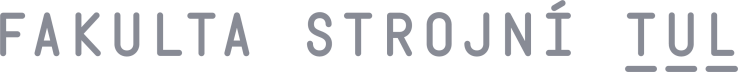 PŘIHLÁŠKA KE STÁTNÍ ZÁVĚREČNÉ ZKOUŠCEVe smyslu čl. 13 SZŘ TUL se přihlašuji ke SZZ konané v (měsíc/rok)      Dne      					Podpis studenta PŘIHLÁŠKA KE STÁTNÍ ZÁVĚREČNÉ ZKOUŠCEVe smyslu čl. 13 SZŘ TUL se přihlašuji ke SZZ konané v (měsíc/rok)      Dne      					Podpis studenta PříjmeníJménoMísto narozeníStudijní programKatedra ZPDatum odevzdání ZPE-mailTelefonPříjmeníJménoMísto narozeníStudijní programKatedra ZPDatum odevzdání ZPE-mailTelefon